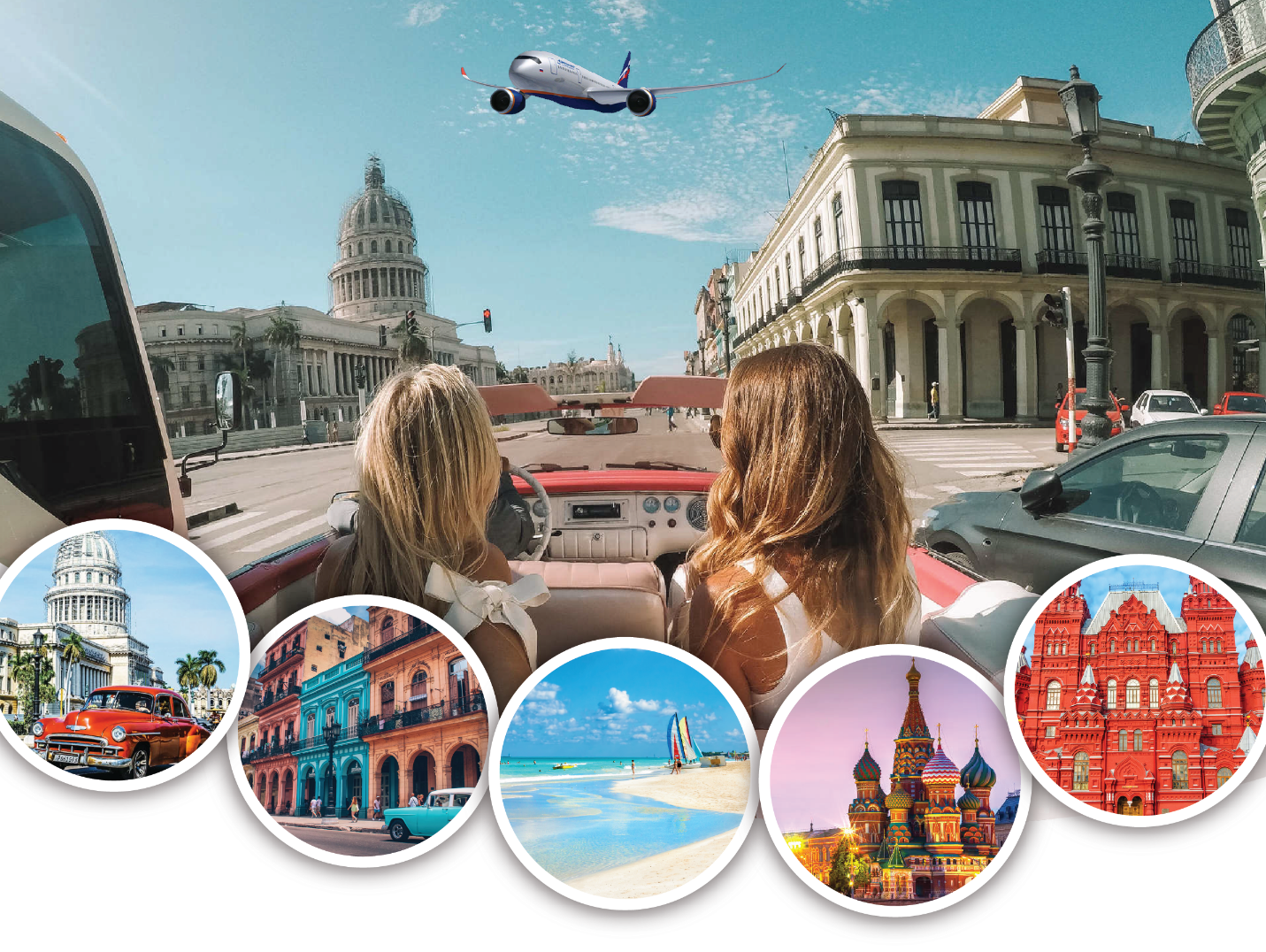 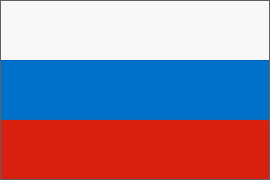 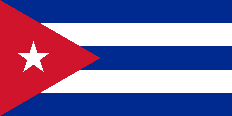 มอสโคว์-ฮาวานา-ลาร์สเทอราซาร์ส-เซียนฟิวโกส-ตรินิแดด-วาราเดโร

            ช่วงเดินทาง พ.ย. – ธ.ค.62
 เริ่มต้นเพียง 149,000.-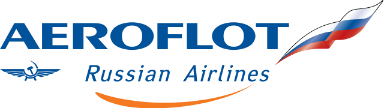 รายการทัวร์ + ตั๋วเครื่องบิน            จุดเด่นของโปรแกรม
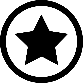            กำหนดการเดินทาง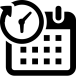 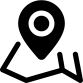            เส้นทางการเดินทางอัตราค่าบริการรวม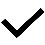 ตัวเครื่องบินไป  -กลับชั้นนักทองเที่ยวโดยสายการบินแอโรฟลอต (กระเป๋าเดินทาง 1 ใบ นํ้าหนักไม่เกิน 23กก./ท่าน) ค่าภาษีสนามบิน, ภาษีนํ้ามัน, ค่าประกนภัยทางอากาศ  ค่าภาษีในทุกประเทศ (ประเทศตามระบุในโปรแกรมทัวร์)ค่าที่พักตลอดการเดินทาง (พักห้องคู่ ) ค่าอาหารทุกมื้อตามระบุ, ค่าพาหนะ หรือรถรับ-ส่ง ระหว่างนําเที่ยว  , ค่าเข้าชมสถานที่ ค่าวีซ่าคิวบาเจ้าหน้าที่ (ไกด์ไทย) คอยอํานวยความสะดวกตลอดการเดินทางอัตรานี้ไม่รวมถึง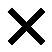 ค่าทิปหัวหน้าทัวร์ ท่านละ 3 USD / ท่าน / วัน (คิดเป็น 10วัน เท่ากับ 30 USD) ค่าทิปพนักงานขับรถ ท่านละ 3 USD / ท่าน / วัน (คิดเป็น 10วัน เท่ากับ  30 USD) ค่าวีซ่าเชงเกน ประมาณ 3,000 บาท ค่าใช้จ่ายส่วนตัวอาทิ ค่าซักรีด ค่าโทรศัพท์-แฟกซ์ และค่าใช้จ่ายอื่นๆที่ไม่ได้ระบุในรายการ ค่าภาษีมูลค่าเพิ่ม  7% และภาษีหัก ณ ที่จ่าย 3% หมายเหตุ 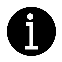 บริษัทฯ ขอสงวนสิทธิ์ ในการยกเลิกการเดินทางในกรณีที่มีผ้เดินทาง ตํ่ากว่า 15 ท่าน โดยจะแจ้งให้ผู้เดินทางทราบล่วงหน้า อย่างน้อย 20 วัน ก่อนการเดินทาง บริษัทฯ ขอสงวนสิทธิ์ ในการเปลี่ยนแปลงรายการท่องเที่ยว กรณีที่เกิดเหตุจําเป็นสุดวิสัย อาทิ การล่าช้าของสายการบิน การนัดหยุดงาน การประท้วง ภัยธรรมชาติ การก่อจราจล อุบัติเหตุ ปัญหาการจราจร ฯลฯ ทั้งนี้จะคํานึงและรักษา ผลประโยชน์ของผู้เดินทางไว้ให้ได้มากที่สุดเนื่องจากการท่องเที่ยวนี้เป็นการชําระแบบเหมาจ่ายกบบริษัทตัวแทนในต่างประเทศ ท่านไม่สามารถที่จะเรียกร้องเงินคืน ในกรณีที่ท่านปฎิเสธหรือสละสิทธิ์ การใช้บริการที่ทางทัวร์จัดให้ ยกเว้นท่านได้ทําการตกลงหรือแจ้งให้ทราบก่อนเดินทาง บริษัทฯ จะไม่รับผิดชอบค่าใช้จ่ายที่เกิดขึ้น หากท่านถูกปฎิเสธการตรวจคนเข้าเมือง และจะไม่คืนเงินค่าทัวร์ที่ท่านชําระ มาแล้ว หากท่านถูกปฎิเสธการเข้าเมือง อันเนื่องจากการกระทําที่ส่อไปในทางผิดกฎหมาย หรือการหลบหนีเข้าเมือง กรณีที่ท่านจะใช้หนังสือเดินทางราชการ (เล่มสีนํ้าเงิน) เดินทางกบคณะบริษัทฯ สงวนสิทธิ์ ที่จะไม่รับผิดชอบหากท่านถูกปฎิเสธ การเข้าหรือออกนอกประเทศใดประเทศหนึ่ง โดยปกตินักท่องเที่ยวใช้หนังสือเดินทางบุคคลธรรมดาเล่มสีเลือดหมูสอบถามรายะเอียดเพิ่มเติม

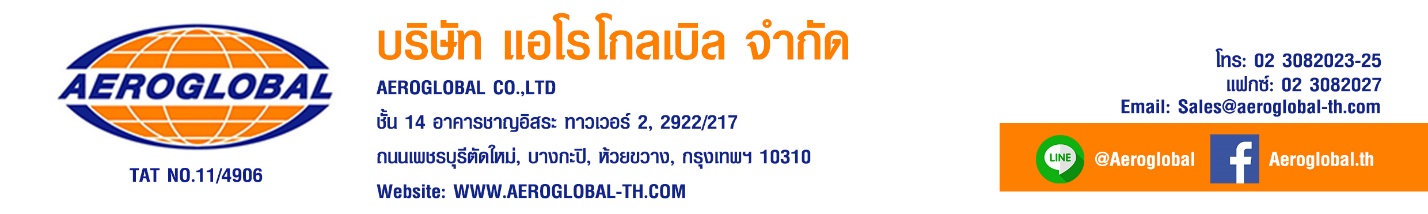 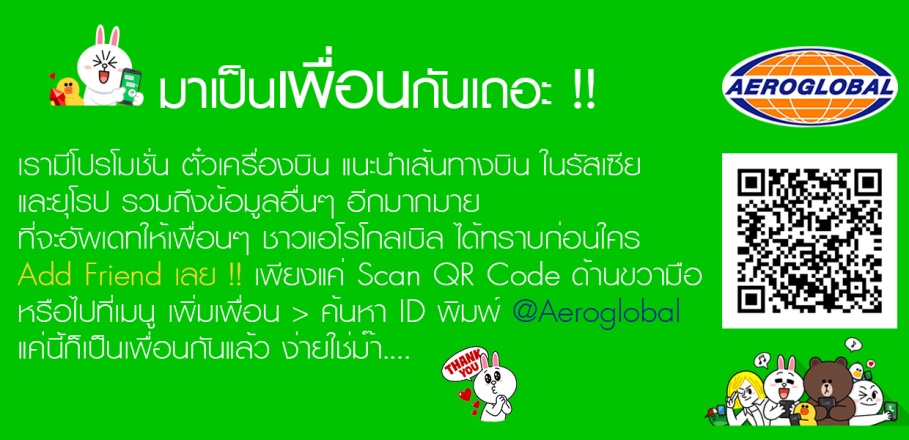 โปรแกรมการเดินทางเช้าเที่ยงค่ำโรงแรมที่พัก1. กรุงเทพฯ - มอสโคว์  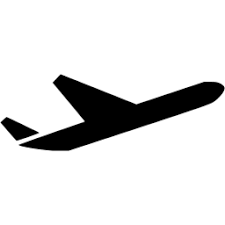 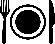 Radisson Blu Airport หรือเทียบเท่า2. มอสโคว์-ฮาวานาMemories Miramar หรือเทียบเท่า3. ฮาวานาMemories Miramar หรือเทียบเท่า4. ลาร์สเทอราซาร์ส –ฮาวานาMemories Miramar หรือเทียบเท่า5. กัวมา-ทรินิแดดMemories Trinidad del Mar หรือเทียบเท่า6. ทรินิแดดMemories Trinidad del Mar หรือเทียบเท่า7. เซียนฟวยโกส – วาราเดโรGrand Memories Varadero   หรือเทียบเท่า8. วาราเดโรGrand Memories Varadero  หรือเทียบเท่า9. วาราเดโร -มอสโคว์10. มอสโคว์-กรุงเทพฯ11. กรุงเทพฯโปรแกรมการเดินทางโปรแกรมการเดินทางวันที่ 1กรุงเทพฯ-มอสโคว์08:30คณะพร้อมกันที่สนามบินสุวรรณภูมิ เคาน์เตอร์ สายการบินแอโรฟลอต (Row N) เจ้าหน้าที่คอยให้การต้อนรับและอำนวยความสะดวกแก่ท่านก่อนเดินทาง10:15  ออกเดินทางจากกรุงเทพฯ สู่กรุงมอสโคว์ โดยเที่ยวบินที่  SU271 (ใช้เวลาเดินทางประมาณ 10 ชั่วโมง) (มีอาหารบริการบนเครื่อง) มีไฟล์ทเอนเตอร์เทนเมนต์ทุกที่นั่ง     เครื่องแอร์บัส A330-300                เสิร์ฟอาหารร้อน              สัมภาระโหลดใต้ท้องเครื่อง 1 ชิ้น                                  
         ที่นั่งแบบ 2-4-2                                                          ไม่เกิน 23 กิโลกรัม และถือขึ้น
                                                                                       เครื่อง 1 ชิ้น ไม่เกิน 10 กิโลกรัม
 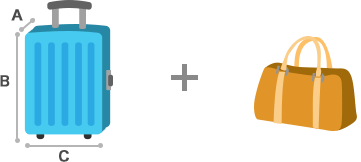 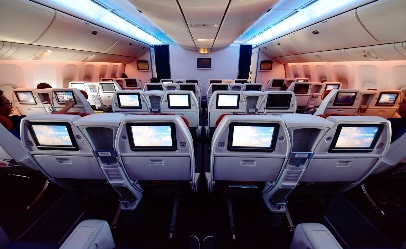 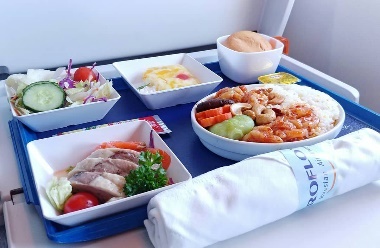 16:10ถึงสนามบินนานาชาติ เชเรเมตเยโว กรุงมอสโคว์ (เวลาท้องถิ่นช้ากว่าไทย 4 ชั่วโมง GMT+3) 
หลังพิธีการตรวจคนเข้าเมือง นำท่านเข้าที่พักยังโรงแรม Radisson Blu Airport  ตั้งอยู่ในอาคารสนามบิน   พร้อมรับประทานอาหารค่ำที่โรงแรม
 
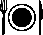 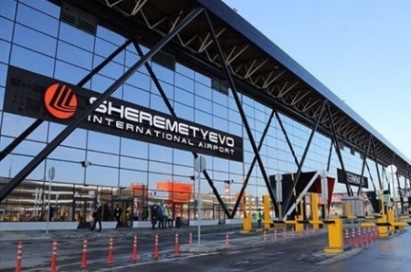 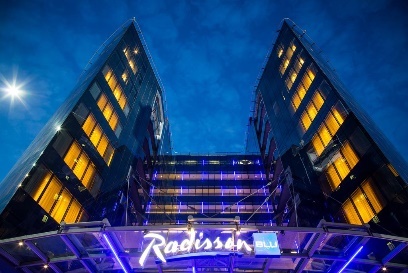 วันที่ 2มอสโคว์-ฮาวานา05:00คณะพร้อมกันที่สนามบิน เชเรเมตเยโว เคาน์เตอร์ สายการบินแอโรฟลอต (Row X) เจ้าหน้าที่คอยให้การต้อนรับและอำนวยความสะดวกแก่ท่านก่อนเดินทาง07:40ออกเดินทางโดยสายการบินแอโรฟลอต เที่ยวบินที่ SU150  เดินทางตรงสู่กรุงฮาวานา ประเทศคิวบา (มีอาหารบริการบนเครื่อง ใช้เวลาบินประมาณ 13 ชั่วโมง)12:45ถึงสนามบินนานาชาติ Jose Marti airport  กรุงฮาวานา (เวลาท้องถิ่นช้ากว่าไทย 11 ชั่วโมง GMT-4)  นำท่านเดินทางเข้าที่พักยังโรงแรม Memories Miramar (หรือเทียบเท่า)  พักผ่อนตามอัธยาศัย

 
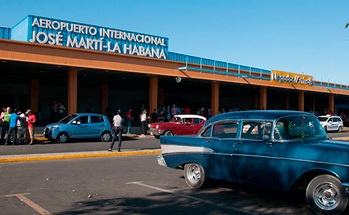 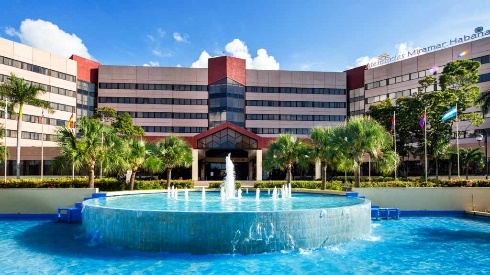 18:00 รับประทานอาหารเย็นที่ภัตตาคารท้องถิ่น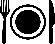 วันที่ 3ฮาวานา07:00  รับประทานอาหารเช้าที่ห้องอาหารของโรงแรม  หลังรับประทานอาหาร นำท่านชมเขตเมืองเก่าฮาวานา ที่ล้อมรอบไปด้วยบรรยากาศสุดคลาสิก ของตึกรามบ้านช่องในยุค นีโอคลาสิกสไตล์ ซึ่งทางองค์การยูเนสโกประกาศให้เป็น มรดกทางวัฒนธรรมแห่งมนุษยชาติในปี ค.ศ.1982  ซึ่งอาคารหลายหลังได้ชำรุดทรุดโทรมลงไปในช่วงศตวรรษที่ 20 แต่ได้มีการบูรณะขึ้นมาใหม่อีกครั้ง นำคณะเดินเที่ยวชม จัตุรัสสำคัญๆ อันได้แก่  Plaza de la Cathedral  นำท่านเข้าชมวิหารฮาวานา ซึ่งเป็นโบส์เก่าแก่และศักดิ์สิทธิ์ในกรุงฮาวานา  แล้วนำเที่ยวชม  Plaza de Armas  เป็นจัตุรัสที่สร้างเป็นป้อมปราการล้อมรอบเมือง 	เพื่อใช้ป้องกันการรุกรานจากข้าศึกและโจรสลัดในอดีต Plaza de San Francisco de Asis  อดีตใช้เป็นสถานที่ในการค้าขายและแลกเปลี่ยนสินค้า และยังเป็นที่เก็บสินค้าในการค้าขายทางเรืออีกด้วย

  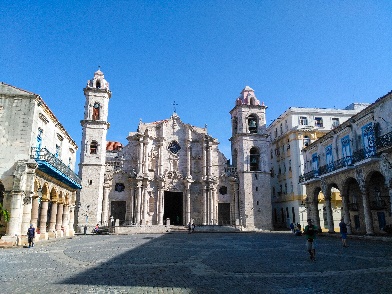 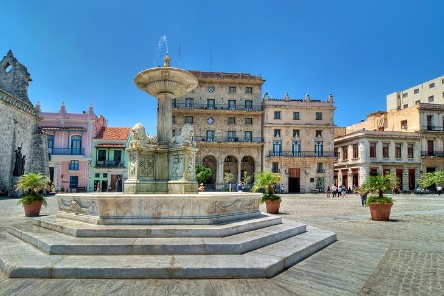 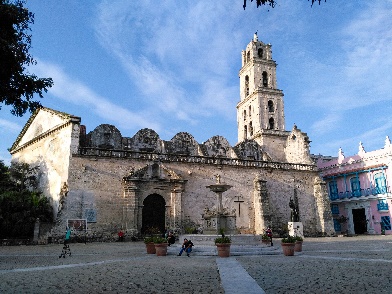 เที่ยง รับประทานอาหารกลางวันที่ภัตตาคาร La Moneda Cubanaบ่ายนำท่านผ่านจุดชมทิวทัศน์จากเมืองเก่ามายัง เมืองใหม่ (Modern Havana)  อันเป็นที่ตั้งของสถานที่สำคัญๆ ต่าง เพื่อ	ย้อนรำลึกถึงประวัติศาสตร์ของคิวบา  ชมจัตุรัสแห่งการปฎิวัติคิวบาที่ (Revolution Square)  ลานคนเมืองชองชาวคิวบา และยังใช้เป็นสถานที่ ฉลองชัยชนะในการเปลี่ยนแปลงการปกครองในคิวบา โดยนายพลฟิเดล คาสโตร และอีกหลายกิจกรรมทางการเมืองก็จะมาจัดกันที่แห่งนี้   จากนั้นนำท่านกลับมาเพื่อ   รับประทานอาหารเย็นที่ภัตตาคารของโรงแรม ที่พักยังโรงแรม  Memories Miramar  หรือระดับเดียวกัน
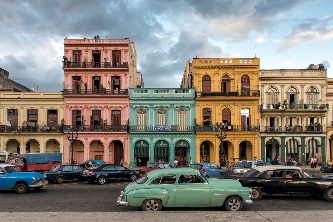 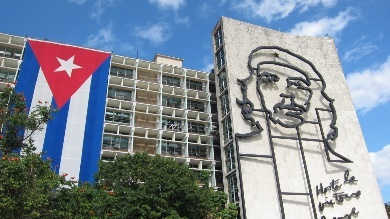 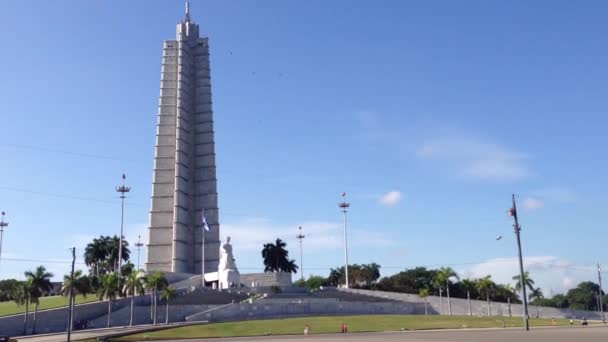 วันที่ 4ฮาวานา - ลาร์สเทอราซาร์ส - ฮาวานาเช้า รับประทานอาหารเช้าที่ห้องอาหารของโรงแรม  จากนั้นนำท่านเดินทางไปยัง โครงการนิเวศวิทยา Las Terrazas  อันเป็นสวนพฤกษาศาตร์ที่ร่มรื่นไปด้วยพรรณไม้ต่างๆ ที่สวยงามที่สุดในแถบทะเลคาริบเบียน และยังเป็นสถานที่ที่ทางองค์การยูเนสโกประกาศให้เป็นแหล่งอนุรักษ์ทางชีววิทยาอีกด้วย เยี่ยมชม La Union Farm,สวนพรรณไม้เขตร้อนที่สวยงาม ถ่ายภาพกับพรรณไม้ต่างๆ ไว้เป็นที่ระลึก จากนั้นนำท่านเดินทางไปยังไร่กาแฟ El Cafetal Buenavista มีการผลิตเมล็ดกาแฟมา ตั้งแต่ในยุคศตวรรษที่ 18  พร้อมทดลองดื่มกาแฟคิวบาที่หอมกรุ่นสดๆ จากไร่ได้ที่นี่

  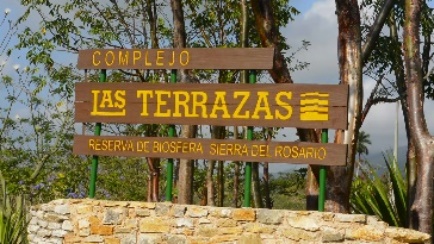 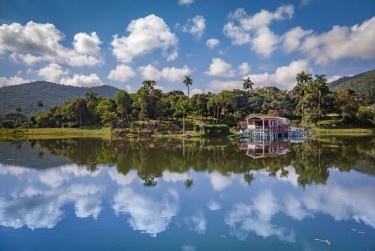 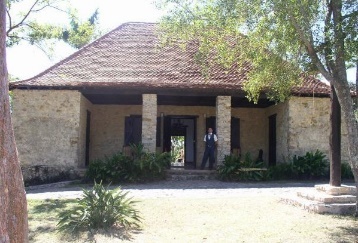 เที่ยง   รับประทานอาหารกลางวันที่ภัตตาคาร ท้องถิ่น    บ่ายนำท่านเดินทางกลับเมือง ฮาวานา พักผ่อนที่โรงแรมตามอัธยาศัย   
 รับประทานอาหารค่ำที่ห้องอาหารของโรงแรมวันที่ 5ฮาวานา-กัวมา-ทรินิแดดเช้า รับประทานอาหารเช้าที่ห้องอาหารของโรงแรม  เก็บสัมภาระเตรียมเดินทางไปยัง Boca de Guama แหล่งท่องเที่ยวที่น่าสนใจอีกแห่ง หนึ่งของการเดินทางท่องเที่ยวประเทศคิวบา  ท่านจะได้ชมฟาร์มเลี้ยงจระเข้ที่ดีที่สุดแห่งหนึ่ง  จนได้เวลาสมควร   รับประทานอาหารกลางวันที่ภัตตาคาร Punta Perdiz  

  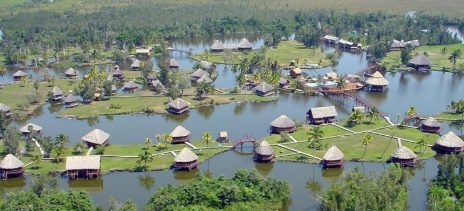 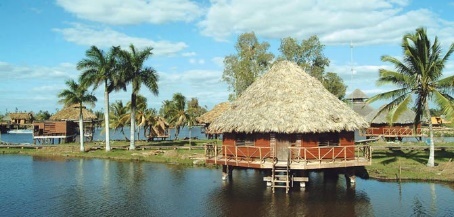 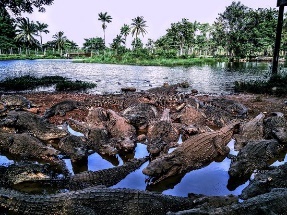 บ่ายนำท่านเดินทางไปยังเมือง Trinidad  นำเข้าที่พักยังโรงแรม  Memories Trinidad del Mar หรือเทียบเท่าพักผ่อนตามอัธยาศัย  รับประทานอาหารค่ำทีห้องอาหารของโรงแรม

  
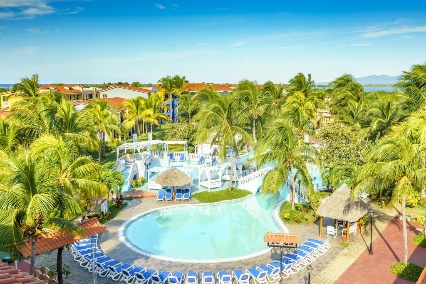 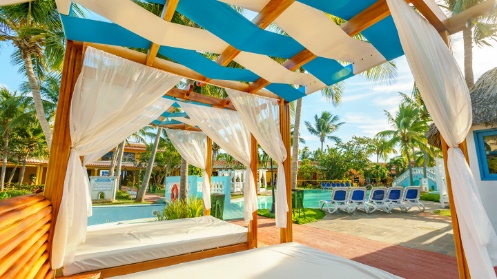 วันที่ 6ทรินิแดดเช้า  รับประทานอาหารเช้าที่ห้องอาหารของโรงแรม   นำท่านเที่ยวชมรอบเมืองทรินิแดด ซึ่งเป็นเมืองที่มีการอนุรักษ์สิ่งก่อสร้างของอาคารบ้านเรือนในสมัยโคโลเนียลของสเปนไว้อย่างสมบูรณ์ จนได้รับการประกาศขึ้นทะเบียนเป็นมรดกโลกทางวัฒนธรรมของมนุษยขาติ จากองค์การ UNESCO ซึ่งรอบเมืองจะรายล้อมไปด้วยบ้านสีสันสวยงามต่างๆ แวะจิบเครื่องดื่มประจำท้องถิ่น คานซานซาร่า ที่ให้ความสดชื่นแก้กระหายได้ดี ที่มินิบาร์ คานซานซาร่า ชื่อเดียวกับเครื่องดื่ม ที่สร้างขึ้นตั้งแต่สมัยศตวรรษที่ 18 เยี่ยมชมจัตุรัส Plaza Mayor และเข้าชมโบส์ถศักดิ์สิทธ์แห่งตรินิแดด  Church of the Holy Trinity

  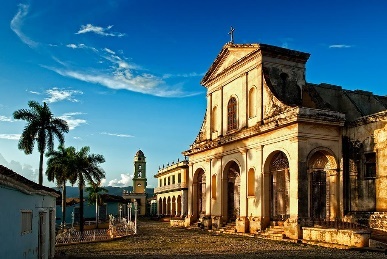 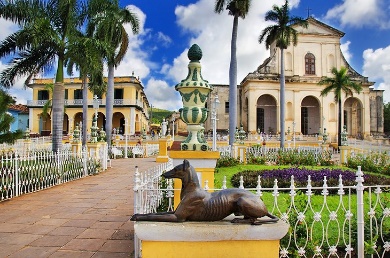 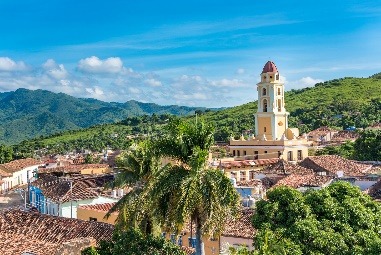 เที่ยง รับประทานอาหารที่ภัตตาคาร   บ่ายให้ท่านได้อิสระเดินเล่นเที่ยวชมรอบๆ เมือง ถ่ายรูปกันไว้เป็นที่ระลึก จนได้เวลาสมควรเดินทางกลับเข้าที่พัก   รับประทานอาหารเย็นที่ห้องอาหารของโรงแรม Memories Trinidad del Mar หรือเทียบเท่า  พักผ่อนกันตามอัธยาศัย

วันที่ 7ทรินิแดด – เซียนฟวยโกส – วาราเดโรเช้า รับประทานอาหารเช้าที่ห้องอาหารของโรงแรม   หลังอาหารเก็บสัมภาระเดินทางอำลาเมืองทรินิแดดสู่เมือง เซียนฟวยโกส (Cienfuegos)  เมืองที่ได้รับฉายา เมืองแห่งมุกเม็ดงามตอนใต้  และยังได้รับฉายาเป็นเมืองแห่ง อัญมณีสถาปัตยกรรมแห่งฝรั่งเศส  ซึ่งเป็นเมืองแห่งเดียวในละตินอเมริกาที่ได้ถูกสร้างขึ้นโดยชาวฝรั่งเศส เที่ยวชมจัตุรัสกลางเมือง Jose Marti Park  ซึ่งรายล้อมไปด้วยหมู่อาคารเก่าแก่มากมายในศิลปะแบบนีโอคลาสสิค ที่ยังคงรักษาสภาพไว้เป็นอย่างดีเยี่ยม  นำท่านถ่ายรูปกับ ศาลาว่าการเมือง  เดินเล่นบนถนนพราโด  (Prado Promenade)   ถ่ายภาพกับโรงละครที่เก่าแก่และมีชื่อเสียงที่สุดแห่งหนึ่งในคิวบา  Thomas Terry Theater
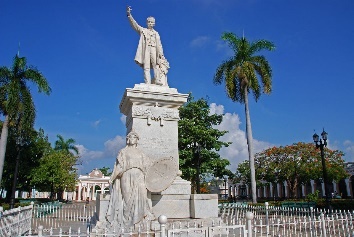 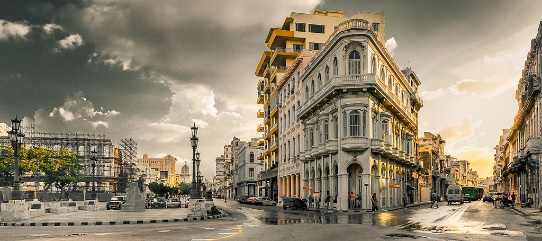 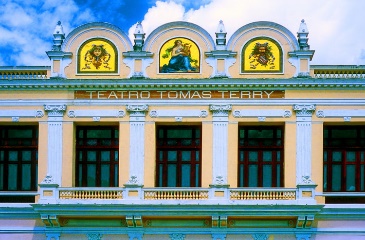 เที่ยง รับประทานอาหารกลางวันที่ภัตตาคาร Club Nauticoบ่าย-เย็นออกเดินทางต่อสู่เมือง วาเรเดโร  เมืองชายทะเลที่มีชื่อเสียงโด่งดังและสวยงามที่สุดของทะเลคาริบเบียน นำท่านเข้าที่พักโรงแรม  Grand Memories Varadero  พักผ่อนคลายความเมื่อยล้า กับสายลมแสงแดด ริมหาดที่ทอดยาวกว่า 22 	กิโลเมตร  รับประทานอาหารเย็นที่ห้องอาหารของโรงแรม  จากนั้นเชิญพักผ่อนเพลิดเพลินกับ สิ่งบันเทิงต่างๆ ภายในที่พักโรงแรมตามอัธยาศัยวันที่ 8วาราเดโรเช้า รับประทานอาหารเช้าที่ห้องอาหารของโรงแรม แล้วเชิญท่านพักผ่อน หรือเพลิดเพลินกับกิจกรรมต่างๆ ของทางโรงแรมที่ได้ จัดเตรียมไว้ให้สำหรับนักท่องเที่ยวได้ สนุกสนานเพลิดเพลิน อาทิ เกมส์การละเล่นเต้นรำ ทั้งริมสระน้ำ และชายหาด  	เล่นน้ำทะเล ดำน้ำดูปะการัง  พายเรือคายัค แล่นเรือใบ หรือปั่นจักรยานน้ำ ได้ตามอัธยาศัย ตลอดวัน โดยไม่เบื่อ (รวมอาหารและเครื่องดืม   มื้อกลางวันและ  มื้อเย็น) และพลิดเพลินกับการแสดงบนเวทีในโรงมหรสพ  

    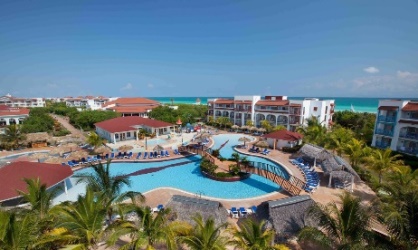 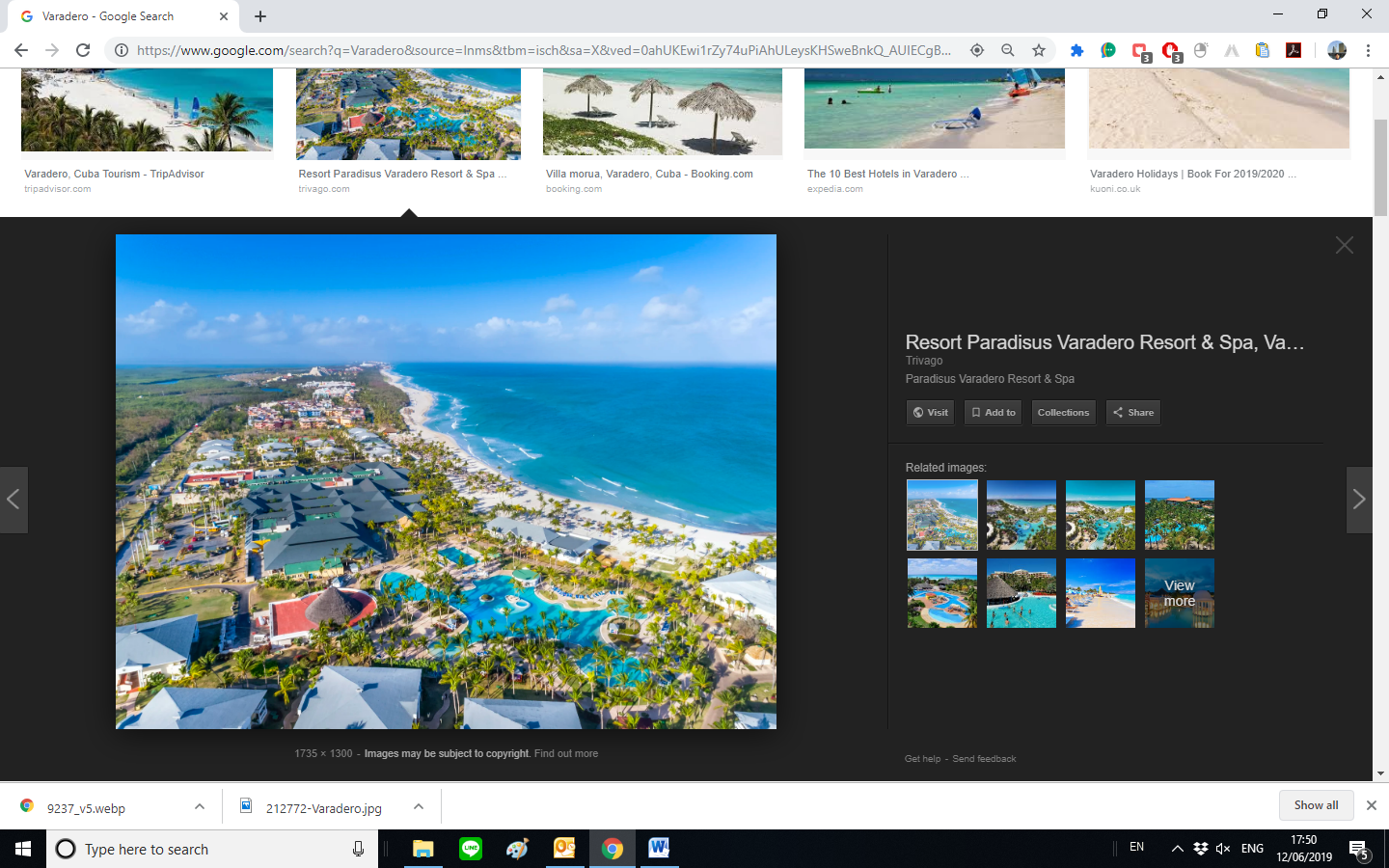 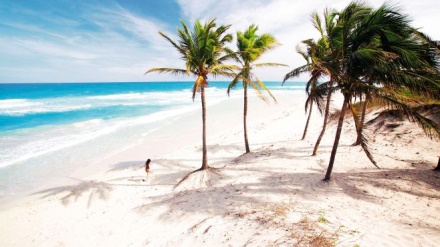 วันที่ 9วาราเดโร -มอสโคว์เช้า
 รับประทานอาหารเช้าที่ห้องอาหารของโรงแรม พักผ่อนตามอัธยาศัย จนได้เวลานัดหมาย เก็บสัมภาระ เตรียมเช็คเอ้าท์ แล้วเดินทางไปยังสนามบิน Jose Marti International Airport เพื่อทำการเช็คอิน (Row X)14:35ออกเดินทางโดยเที่ยวบินที่ SU151 อำลา กรุงฮาวานา ประเทศคิวบา สู่ สนามบินแห่งขาติมอสโคว์  (มีอาหารบริการบนเครื่องบิน)วันที่ 10มอสโคว์ –  กรุงเทพฯ10:00ถึงสนามบินนานาชาติกรุงมอสโคว์ แวะพักเปลี่ยนอิริยาบถ ผ่าน ต.ม. นำท่านเดินทางเข้าสู่ใจกลางมอสโคว์   รับประทานอาหารกลางที่ภัตตาคารบ่ายเที่ยวชมกรุงมอสโคว์ จัตุรัสแดง  ถ่ายภาพกับวิหารเซ็นต์บาซิล สัญลักษณ์แห่งกรุงมอสโคว์  เดินทางเล่นในห้าง GUM ห้างสรรพสินค้าขื่อดัง และเก่าแกที่สุดของประเทศรัสเซีย  จนได้เวลาสมควรเดินทางไปยังสนามบิน เพื่อทำการผ่านการตรวจลงตราขาออก19:25ออกเดินทางโดยเที่ยวบิน SU270  เดินทางกลับสู่กรุงเทพฯ (บริการอาหารบนเครื่อง)   วันที่ 11กรุงเทพฯ08:20ถึงสนามบินสุวรรณภูมิ จังหวัดสมุทรปราการ โดยสวัสดิภาพอัตราค่าบริการอัตราค่าบริการอัตราค่าบริการอัตราค่าบริการอัตราค่าบริการอัตราค่าบริการกำหนดการเดินทางผู้ใหญ่  
(ห้องคู่)
ท่านละเด็ก อายุ 2-11 ปี พักกับผู้ใหญ่
ท่านละเด็ก อายุ  2-11ปี พักกับผู้ใหญ่ 2 ท่าน (เสริมเตียง)
ท่านละพักเดี่ยว
ท่านละไม่รวมตั๋ว
ท่านละ1-11 พ.ย. 62149,000  142,000139,000ติดต่อติดต่อ6-16 ธ.ค. 62149,000  142,000139,000ติดต่อติดต่อ